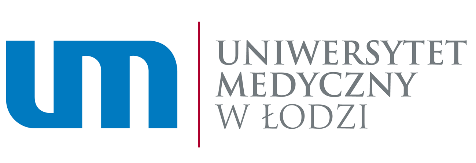 Harmonogram posiedzeń Rady Nauk o ZdrowiuRok akademicki 2021/2022l.p.Termin posiedzenia1.28.09.2021 r. godz. 13:002.19.10.2021 r. godz. 13:003.16.11.2021 r. godz. 13:004.14.12.2021 r. godz. 13:005.18.01.2022 r.  godz. 13:006.15.02.2022 r. godz. 13:007.15.03.2022 r. godz. 13:008.26.04.2022 r. godz. 13:009.17.05.2022 r. godz. 13:0010.21.06.2022 r. godz. 13:00